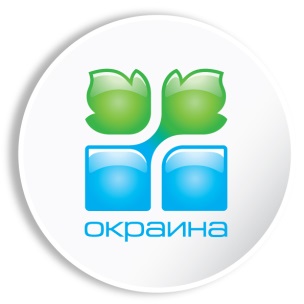 ПОЛОЖЕНИЕ О БОНУСНОЙ ПРОГРАММЕв интернет-магазине www.shop.okraina.ru Общие положенияНастоящее Положение определяет цели и задачи, а также условия и порядок получения и списания бонусных баллов в рамках Бонусной программы клуба Окраина (далее-БП).Настоящая БП разработана с целью повышения привлекательности и конкурентоспособности товаров, приобретаемых через интернет-магазин, участвующий в данной Бонусной программе.Основная задача Бонусной программы клуба Окраина – создание базы для построения долгосрочных отношений с клиентами (Участниками БП).Иные задачи бонусной программы:- расширение клиентской базы;- выявление потребностей клиентов, разработка и оптимизация новых видов товара и услуг;- создание уникальной ценности товаров, предоставляемых клиенту;- увеличение общего количества повторных обращений клиентов с целью приобретения товаров. Вступайте в Клуб Окраина, клуб ценителей вкуса, качества и настоящих традиций и получайте выгоды:Персональная скидка каждому клиенту.Бонус-комплиментБонус-акцияДополнительные льготы и выгодные предложения участникам программыИнформирование о новинках и специальных предложенияхУсловия предоставления персональной скидкиПерсональная скидка предоставляется каждому клиенту интернет-магазина Окраина по итогам заказов. Скидка предоставляется в размере от 20% до 25%. Размер Вашей Персональной скидки Вы можете увидеть в Вашем Личном кабинете на нашем сайте http://shop.okraina.ru/personal/.Условия начисления бонусов комплиментБонус в подарок за день рождения. В день рождения на Ваш счет начисляется 150 бонусов.  Бонус за день рождения начисляется 1 раз в год. Срок действия бонусов 14 дней с момента начисления. Условия начисления бонусов по акциямАкция за регистрацию каждому зарегистрировавшемуся в интернет-магазине http://www.shop.okraina.ru клиенту 100 бонусов на счет. Срок действия бонуса – 7 дней с момента начисления.Акция за регистрацию друга после его оплаченного первого заказа 300 бонусов. Срок действия бонуса – 14 дней с момента начисления.Акция за опрос. Каждому прошедшему опрос 100 бонусов на счёт.Срок действия бонуса 7 дней с момента начисления.  Дополнительные льготы и выгодные предложения Основная доставка, за исключением экспресс-доставки при любой сумме заказа осуществляется бесплатно.Как стать участником программыЗарегистрируйтесь на сайте http://www.shop.okraina.ru, вступите в Клуб Окраина.Как работает бонусная программа участника Клуба ОкраинаПользоваться программой просто и выгодно. Выгода в каждой покупке. Вся программа – это четыре простых шага: Зарегистрируйтесь на сайте интернет-магазина http://www.shop.okraina.ru/, совершите первую покупку, оплатите ее и Вы участник бонусной программы.  Расплачивайтесь! Используйте накопленные Бонусные баллы. Оплачивайте ими до 50% стоимости покупок.Узнать количество Бонусных рублейУзнать количество накопленных Бонусных баллов вы можете:
на сайте интернет-магазина http://www.shop.okraina.ru/ в личном кабинетеВоспользоваться Бонусными рублями легкоВы можете воспользоваться Бонусными баллами, полностью или частично оплатив ими покупки в интернет-магазине Окраина по курсу 1 Бонусный балл = 1 рубль РФ
УСЛОВИЯ УЧАСТИЯ В ПРОГРАММЕУчастником Программы «Бонус от Окраина» (далее — «Программа») может стать любое физическое лицо — потребитель1 , который покупает товары для личного, домашнего, семейного использования, и которому на момент регистрации исполнилось 18 лет (далее — «Участник»).Для участия в Программе Вам необходимо зарегистрироваться в интернет-магазине http://www.shop.okraina.ru/ и совершить не менее 1  оплаченной покупки.РЕГИСТРАЦИЯ В ПРОГРАММЕРегистрация в Программе осуществляется путем регистрации на сайте http://www.shop.okraina.ru/:Настоящим Вы подтверждаете компании Окраина согласие на участие в Программе согласно условиям,  а также на обработку и использование своих персональных данных в соответствии с п. 4 ст. 9 Федерального закона «О персональных данных» от 27.07.2006 года № 152-ФЗ для целей участия в Программе.С момента регистрации Вы самостоятельно контролируете изменение Ваших персональных данных (e-mail, номер телефона, адрес). Вы можете изменить свои персональные данные (e-mail, номер телефона, адрес) на своей персональной странице на сайте http://www.shop.okraina.ru/ в разделе Личный кабинет.В случае указания ложных (недостоверных) сведений о себе, а также при несвоевременном изменении устаревших сведений Вы самостоятельно несете риск любых негативных последствий, связанных с предоставлением неверных сведенийНАЧИСЛЕНИЕ БОНУСНЫХ БАЛЛОВНакопление Бонусных баллов на персональном счете покупателя возможно только после регистрации Участника на сайте интернет-магазина. В целях стимулирования потребительского спроса Компания Окраина начисляет несколько видов Бонусов:Бонус-комплиментБонус-акцияА также предоставляет дополнительные сервисы и удобства использования Программы.Дополнительные льготы и выгодные предложения участникам программыИнформирование о новинках и специальных предложенияхБонусы-комплименты и бонусы-акция начисляются на ваш Бонусный счет не позднее, чем после 48 (сорок восемь) часов с момента поступления информации о начислении в систему. бонусный балл = 1 рубль РФ. Бонусные баллы автоматически начисляются на Ваш Бонусный счет в течение 48 часов после передачи товара по заказу.Условия начисления бонусов-комплиментБонус в подарок за день рождения. В день рождения на Ваш счёт начисляется 150 бонусных баллов. Срок действия бонусов 14 дней с момента начисления. Бонус за день рождения начисляется 1 раз в год.Условия начисления бонусов акцияАкция регистрацияКаждому клиенту,  зарегистрировавшемуся в интернет-магазине и бонусной программе http://www.shop.okraina.ru автоматически начисляется 100 бонусов на счет. Срок действия бонуса – 7 дней с момента начисления.Акция пригласи другаДарим Вам 300 рублей за каждого приглашённого друга! Только с 13 марта 2017 года по 31 декабря 2017 года пригласи своих друзей за покупками в интернет-магазин Окраина и получи за каждого 300 рублей! Для участия в программе сделайте несколько простых шагов:    1.Зайдите на сайт под своим логином и паролем. 2.Далее в Личном кабинете в разделе "Пригласи друга" отправьте приглашение своим друзьям по E-mail или через социальные сети. 3.Далее Ваш друг должен перейти на сайт www.shop.okraina.ru , по ссылке указанной в приглашении,зарегистрироваться и сделать свой первый заказ! Начисление вознаграждения в размере 300 рублей на Ваш бонусный счет происходит в течение 48 часов после оплаты заказа Вашим другом! Начисленными бонусами можно оплатить до 50% стоимости покупок  Срок действия бонуса – 14 дней с момента начисления. Данная акция не распространяется на приглашение уже зарегистрированных и совершавших ранее покупки в интернет-магазине http://www.shop.okraina.ru клиентов13.3. Акция опрос        Акция за опрос. Каждому прошедшему опрос 100 бонусов на счёт. Срок действия бонусов 7 дней с момента начисления.  Дополнительные льготы и выгодные предложенияОсновная доставка, за исключением экспресс-доставки для владельцев Карт при любой сумме заказа осуществляется бесплатноКомпания Окраина по своему усмотрению может вводить ограничения  начисления и/или неначисления Бонусных баллов в том числе для отдельных категорий Участников.Актуальное состояние Бонусных баллов на Бонусном счете содержится в личном кабинете Участника на сайте http://www.shop.okraina.ru/. Компания Окраина рекомендует Участникам самостоятельно отслеживать начисление Бонусных баллов, а также дату прекращения действия Бонусных баллов с помощью персональной страницы.ПОРЯДОК ИСПОЛЬЗОВАНИЯ И СГОРАНИЯ БОНУСНЫХ БАЛЛОВПри оплате покупки бонусными баллами Вы можете использовать накопленные бонусные баллы частично или полностью. 1 Бонусный балл = 1 рубль РФ.При оформлении заказа с оплатой бонусными баллами бонусные баллы резервируются на Бонусном счете Участника с момента оформления заказа до момента передачи заказа покупателю и оплаты в системе. Бонусные баллы резервируются к каждому товару в интернет-заказе пропорционально стоимости каждого из этих товаров (исключение составляют товары и услуги, оплата которых Бонусными рублями невозможна (см. п.3.5 Правил).В случае отказа покупателя от интернет-заказа, к которому были зарезервированы Бонусные баллы, зарезервированные Бонусные баллы снимаются с резерва в течение 48 (сорока восьми) часов.В случае частичного отказа от товаров по заказу из интернет-магазина, Бонусные баллы, зарезервированные на возвращаемый товар, будут сняты с резерва в течение 48 (сорока восьми) часов с момента доставки интернет-заказа Списание Бонусных баллов, зарезервированных по интернет-заказу, происходит в течение двух суток с момента доставки заказа Покупателю.Бонусными баллами не могут быть оплачены следующие товары/услуги: Услуги доставкиПодарочные карты и сертификатыНа товары, частично оплаченные Бонусными баллами, Бонусные баллы начисляются только на часть стоимости товара, оплаченную денежными средствами (за вычетом Бонусных рублей).В случае оплаты двух и более товаров с использованием Бонусных баллов, Бонусные баллы списываются в счет оплаты каждого товара пропорционально стоимости оплачиваемых товаров.Бонусные баллы расходуются в хронологическом порядке: сначала используются Бонусные баллы с более ранней датой сгорания.Бонусные баллы не подлежат обмену на наличные денежные средства.Участник, кроме прочего, не вправе выполнять любое из следующих действий: 
— дарить, продавать, либо иным образом отчуждать Бонусные баллы, либо права на их получение другим Участникам или иным третьим лицам;
— передавать Бонусные баллы, либо права на их получение в залог, либо иным образом накладывать обременения на них и/или на права на их получение.Чтобы использовать Бонусные баллы для частичной оплаты заказа, Участник должен оформлять заказ через свой личный кабинет, указывая номер своей Бонусной карты (при ее наличии)- Применение списания Бонусных рублей к заказам, оформляемым в интернет-магазине по телефону, невозможно. ИНФОРМАЦИЯ ПО БОНУСНОМУ СЧЕТУИнформацию о бонусном счете, накопленных Бонусных баллах Участник может узнать в личном кабинете Участника.Отказаться и/или изменить вариант получения информации о бонусном счете можно на персональной странице на сайте http://www.shop.okraina.ru/Дополнительную информацию о накопленных Бонусных рублях, новостях и акциях можно получить на сайте http://www.shop.okraina.ru/В целях информирования о новостях и акциях компания Окраина может при условии получения согласия от Участника направлять ему информацию о новостях и акциях путем направления сообщений на указанные номер телефона и/или на адрес электронной почты. Отказаться и/или изменить вариант получения информации о бонусном счете, новостях и акциях на персональной странице на сайте http://www.shop.okraina.ru/ПРОЧИЕ ПОЛОЖЕНИЯЕсли Вы хотите отказаться от участия в Программе или изменить персональные данные, Вы можете это сделать на персональной странице на сайте http://www.shop.okraina.ru/Компания Окраина приложит все усилия для обеспечения Ваших прав и законных интересов, также при использовании Ваших персональных данных строго для целей участия в Программе.Компания Окраина имеет право в одностороннем порядке заблокировать Ваш Бонусный счет, если  есть обоснованные основания полагать, что Ваш счёт недобросовестно используется не Вами без Вашего согласия.Компания Окраина не несет ответственности за ущерб, нанесенный в результате несанкционированного использования Карты Участника Программы и доступа к его Бонусному счету и персональным данным, по вине и/или небрежности Участника; в случаях совершения административных правонарушений (уголовных преступлений) третьими лицами; в случае действия обстоятельств непреодолимой силы (Форс-мажор).Срок действия Программы не ограничен. Компания Окраина имеет право в любой момент прекратить действие Программы, разместив информацию о прекращении за 1 (один) месяц до предполагаемой даты прекращения на сайте http://www.shop.okraina.ru/Компания Окраина имеет право в любой момент в одностороннем порядке изменять условия Программы. Условия Программы с изменениями публикуются на сайте http://www.shop.okraina.ru/  за 7 (семь) дней до даты их вступления в силу.По техническим причинам (отказ или сбой в работе каналов связи, перебои в электропитании, а также в иных случаях технического и/или технологического сбоя работы оборудования и программного обеспечения) Компания Окраина имеет право временно приостановить выполнение операций по бонусным счетам, с соответствующим информированием на сайте http://www.shop.okraina.ru/Документом, подтверждающим обязанность Компании начислить Бонусные баллы на Счет Участника, является кассовый чек/ (или иной документ, подтверждающий покупку и/или совершение другого действия в рамках Программы) на бумажном носителе с информацией о начисленных Бонусных баллах. Все претензии по факту начисления Бонусных рублей рассматриваются Компанией только при предъявлении документов, указанных выше.В отдельных случаях Компания вправе при предъявлении Участником требования о списании Бонусных баллов потребовать от Участника документ, удостоверяющий личностбаллов установленного компанией формата. Не предоставление документа, удостоверяющего личность, и/или отказ от оформления заявления на прием к оплате Бонусных баллов рублей.На одного Участника может быть присвоен только один бонусный счет и оформлена только одна Карта Клуба. При оформлении нескольких Карт Участника на одно и то же лицо (кроме замены Карты Участника в случае утери/порчи, в случае истечения срока действия карты), такие дублирующие Карты Клуба блокируются, и начисление баллов по ним не осуществляется. Компания вправе отказать физическому лицу в получении Карты Клуба при обнаружении оформленной Карты Клуба на данное физическое лицо.Бонусные баллы могут быть списаны по инициативе Компании без предварительного уведомления участника Программы в случае если они были начислены на Счет Участника ошибочно, в результате действий Участника или иного лица, содержащих элементы недобросовестности, или по иным основаниям, определенным по решению компании Окраина.Компания вправе прекратить участие в Программе любого Участника и заблокировать/аннулировать Бонусный счет без уведомления в случаях, если Участник: 
• Не соблюдает настоящие Условия, а также условия иных акций Компании; 
• Совершил или намеревается совершить действия, имеющие значимые признаки мошенничества, обман или прочие манипуляции, которые повлекли или могут повлечь за собой материальный ущерб, моральные и прочие негативные последствия;
• Злоупотребляет какими-либо правами, предоставляемыми Участнику в рамках Программы;
• В случае если Участник не заполнил необходимые данные при регистрации, заполнил некорректно, и это не позволяет его идентифицировать надлежащим образом.• Предоставляет информацию (сведения), вводящую в заблуждение, либо не соответствующую действительности;
• В соответствии с требованиями действующего законодательства;
• В случае если факты свидетельствуют о том, что покупки Участника совершаются в предпринимательских целях, то есть, с целью их последующей реализации/перепродажи.Если Карта используется с нарушением настоящих Условий, норм законодательства Российской Федерации, с целью совершения недобросовестных действий, она может быть изъята персоналом Компании.Представитель юридического лица не может использовать Бонусный счет и Карту для совершения покупок от имени юридического лица, даже если он является Держателем/Владельцем Карты Клуба. 1 — Термин «Потребитель» для целей настоящего Положения используется строго и исключительно в соответствии с определением Федерального Закона от 07.02.1992 N 2300-1 «О защите прав потребителей». Расширительное толкование термина не допускается. Участие в Программе для иных лиц невозможно.